naming anglesAngles are usually named with 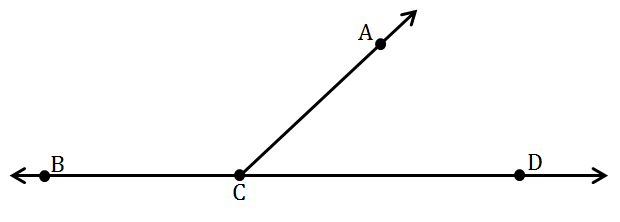 Angle Addition PostulatePart + Part = WholeFind the mZBC if mABC = 115 and mABZ = 45. 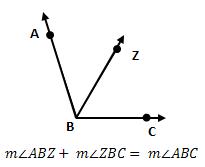 Find the measure of ADB and BDC if mADC = 86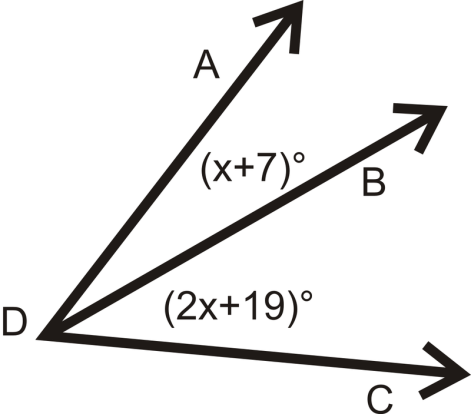 The mDRE = 2x + 10, mERF = 3x - 8, and mDRF = 134. What are mDRE and mERF?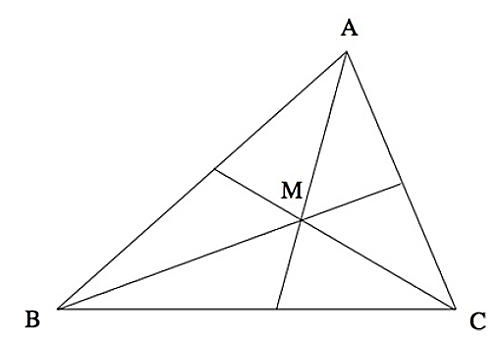 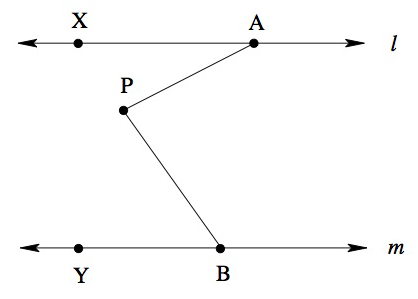 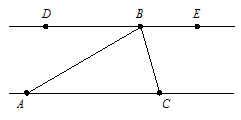 